Journalists Seek Protections Against Police BrutalityLittle has been done to address the numerous violent and unjustified attacks against members of the press as they covered a wave of protests following the alleged murder of George Floyd, Radio Television Digital News Association executive director Dan Shelley says. Journalists preparing for additional protests surrounding political conventions next month say police reforms don't offer press protection and that First Amendment mandates are needed.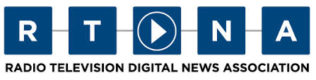 Next TV 7.17.20https://www.nexttv.com/news/police-confrontations-with-journalists-growing-more-intense